Muster des Deckblattes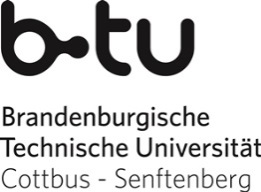 Bachelor Thesis zur Erlangung des Hochschulgrades "Bachelor of Engineering" (B.Eng.)im Bachelor-Studiengang Medizintechnik an Brandenburgische Technische Universität Cottbus - SenftenbergFakultät 1  MINT - Mathematik, Informatik, Physik, Elektro- und Informationstechnik Thema:Name des/ der Verfasser/in:geboren am:  			 in:Erstprüfer:Zweitprüfer:Name der Firma:Tag der Einreichung: 